ACTIVITY: KaryotypesActivity ideaIn this activity, students explore the process of amniocentesis and assemble a karyotype.By the end of this activity, students should be able to:assemble and explain a karyotypeexplain amniocentesis and describe the process.Introduction/background notesWhat you needWhat to doStudent handout: Producing a karyotype of a foetus Student handout: Assembling a karyotype Introduction/backgroundDoctors are able to obtain information about a developing baby from their karyotype – the group of chromosomes in one of their cells. A pregnant mother can visit an obstetrician and have amniotic fluid drawn from her uterus so that the karyotype of her baby can be examined. This process is called an amniocentesis.As the baby develops and grows, a few of its cells rub off and collect in the surrounding amniotic fluid – these cells are examined. An amniocentesis can show whether a foetus has certain birth defects, especially chromosome abnormalities.What you needCopies of the student handout Producing a karyotype of a foetus Copies of the student handout Assembling a karyotype Access to the article Cell divisionWhat to doAs a class, read the Science Ideas and Concepts article Cell division.Give each student copy of the student handout Producing a karyotype of a foetus. Ask them to cut up the sheet and assemble it in a logical order on a large sheet of paper and write a title for each stage. Compare and discuss resultsGive each student the student handout Assembling a karyotype. Ask them to: cut out all of the chromosomes, making sure they keep the numbers on them. match them into pairs and arrange them on a page from 1 to 23.Compare results – can they find the genetic abnormality? Student handout: Producing a karyotype of a foetus Student handout: Assembling a karyotype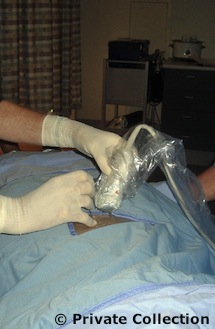 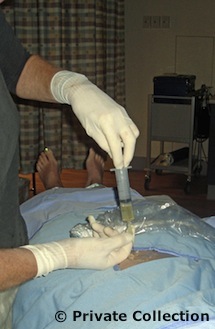 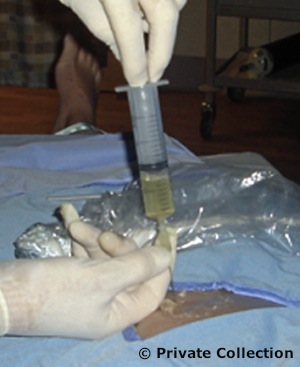 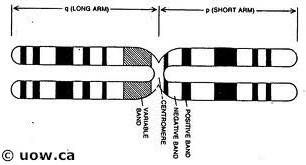 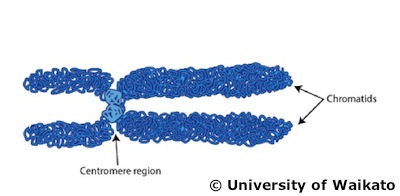 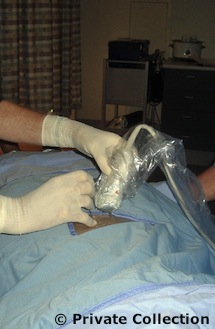 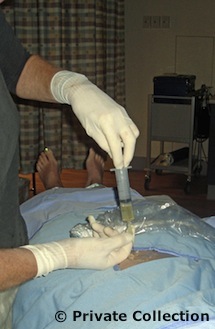 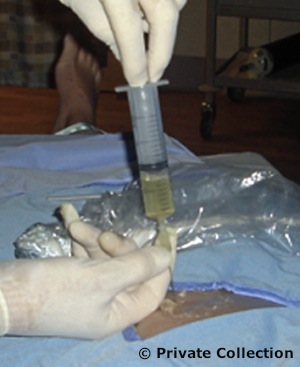 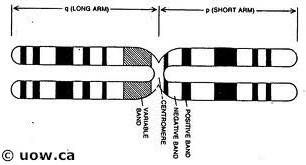 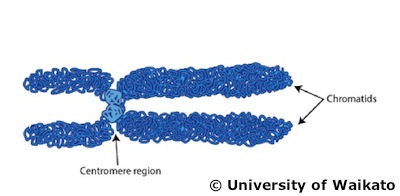 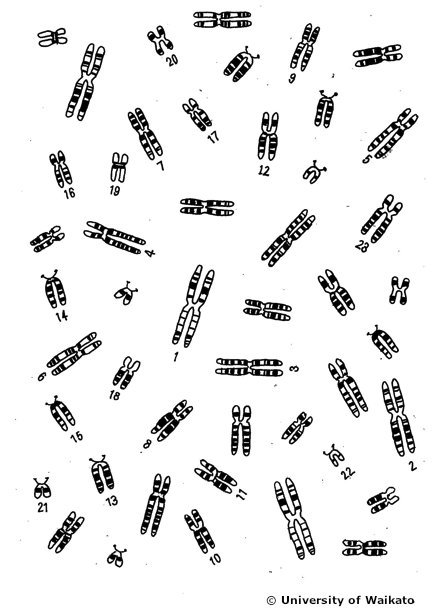 